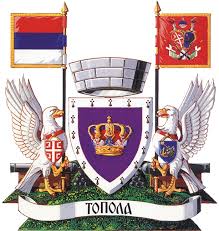 ОПШТИНА ТОПОЛАИЗВЕШТАЈО СПРОВЕДЕНОМ ПРОЦЕСУ ЈАВНЕ РАСПРАВЕО НАЦРТУ Плана развоја културе Општине Топола за период 2023-2032 годинаДана 14.06.2023.годинеНа основу члана 112. став 5. и 6. Статута општине Топола („Службени гласник СО Топола“, број 2/2019) и члана 18. и 29. Одлуке о јавним расправама („Службени гласник СО Топола“, број 13/2020 и 17/2022),Дана 14.јуна 2023. године, Радна група за организовање и спровођење јавних расправа предвиђених законом,статутом и одлуком о јавним расправама, образована Решењем број:020-306/2023-05-II од 24. марта 2023. године објављује ИЗВЕШТАЈО СПРОВЕДЕНОМ ПРОЦЕСУ ЈАВНЕ РАСПРАВЕО НАЦРТУ Плана развоја културе Општине Топола за период 2023-2032 годинаИНФОРМАЦИЈЕ О ПРОЦЕСУ ЈАВНЕ РАСПРАВЕУ процесу израде  Нацрта Плана развоја културе Општине Топола за период 2023-2032 година пре достављања позива за јавну расправу општина Топола је спровела консултације и радионице током израде документа.У складу са Законом о локалној самоуправи и Статутом општине Топола, предвиђено је обавезно спровођење јавне расправе стратешких докумената ЈЛС.Одлука о стартешким документима општине, једна је од важнијих одлука које израђује и усваја локална самоуправа. С обзиром на важност документа јавне политике неопходно је да и грађани и грађанке узму учешћа и дају своје мишљење и предлоге како би документ боље осликавао вољу становника наше општине и са тим циљем спроведен је процес јавне расправе на коме су заинтересовани грађани/грађанке  могли да се упознају са активностима предвиђеним Нацртом Плана развоја културе Општине Топола за период 2023-2032 година и уједно дати своје сугестије, коментаре и предлоге на Нацрт истог.Како би се обезбедила потпуна транспарентост процеса и приказали начини и резултати укључивања јавности, неопходно је било сачинити извештај о спроведеним процесу.ИНФОРМАЦИЈЕ О ПРОЦЕСУ ЈАВНЕ РАСПРАВЕРадна група за организовање и спровођење јавних расправа предвиђених законом,статутом и одлуком о јавним расправама спровела је и јавну расправу о Нацрту одлуке. Јавна расправа о Нацрту одлуке спроведена је у три термина; 06. јун, од 10:00 часова до 11:30 часова, 08. јун, од 10:00 часова до 11:30 часова, и 13.јун од 10:00 часова до 11:30 часова. Јавни позив за учешће у јавној расправи са Нацртом Плана развоја културе Општине Топола за период 2023-2032 година је на званичној презентацији општине www.topola.rs, .Примедбе, предлози и сугестије могле су се доставити на следеће е-mail адресе:javnarasprava@topola.comnacelnik@topola.comsekretarso@topola.comjasnamiljkovic@topola.commargaretazivanovic@topola.comler@topola.comljiljanamiletic@topola.com djole.gligorijevic94@gmail.cominspektor@topola.comporeskiinspektor@topola.comadministrator@topola.comУ јавној расправи поред чланова радне групе, учествовали су грађани и представник јавне установе, Културног центра Топола.До почетка отвореног састанка у процесу јавне расправе није било пристиглих предлога, коментара и сугестија.ИНФОРМАЦИЈЕ О ЈАВНИМ СКУПОВИМАУ оквиру јавне расправе одржана су 3 јавна скупа (састанка). Одржани су консултативни састанци (радионице) са заинтересованим стејхолдерима и релевантним учесницима.Јавна распава о нацрту Плана развоја културе Општине Топола за период 2023-2032 година, одржана дана 06.06.2023. године у термину 10:00-11:30, часова, у Скупштинској сали зграде Општине.Јавној расправи присуствују:-Чланови Радне групе: Јасна Миљковић, Маргарета Живановић, Милица Станишић, Милан Јокић, Милан Вукићевић, Исидора Николић, Сања Јевтић и Љиљана Милетић, -Ема Стевановић, директор Културног центра ТополаПошто су се стекли услови за пуноважан рад, јавну расправу је отворила Јасна Миљковић, руководилац Одељења за буџет, финансије, привреду и друштвене делатности Општинске управе општине Топола. Записник води Љиљана Милетић, радник Општинске управе општине Топола.Ема Стевановић – уводна реч: План развоја културе општине Топола за период 2023–2032 је документ развојног планирања општине Топола који даје смернице за будући одрживи развој културе као циљно оријентисан, дугорочан и свеобухватан процес. План развоја културе је оријентисан ка стварању одрживог модела који унапређује квалитет културног живота грађана и задовољава културне потребе заједнице. Процес је започет израдом SWOT анализе и проценом постојећег стања. Модули анализе постојећег стања Плана развоја културе у општини Топола, обухватили су: институције културе, удружења у култури, појединце у култури, финансијску анализу и остале чиниоце културног живота. Након завршетка овог процеса дефинисана је визија и утврђени циљеви и мере. Циљеви се утврђени тако да буду специфични, мерљиви, достижни, реални и временски одређени, а на нивоу сваког циља дефинисани су показатељи исхода. Направљена је и веза са циљевима одрживог развоја и Агендом 2030. Процес израде Плана развоја културе општине Топола 2023-2032. године, усаглашен је са међународним документима, са законодавством Републике Србије, стратешким документима Републике Србије и са правном регулативом Општине Топола. Делатност културе на подручју општине Топола одвија се преко институција општинског (локалног значаја) и републичког (надрегионалног) значаја. На подручју градског насеља Топола налазе се следећe Установе културе: Културни центар, Библиотека „Радоје Домановић“ и Задужбина Краља Петра Првог. Редовним издвајањем за годишње програме и рад установа културе, Општина Топола има утрошак од око 3% од укупног буџета намењеног за културу у општини. У процесу израде документа Плана развоја културе општине Топола за период 2023. до 2032. године, спроведено је истраживање задовољства али и потреба публике, тј. свих становника у општини Топола. SWOT анализа стања у култури је интерна и екстерна самопроцена локалне заједнице која се користи за одређивање конкурентске позиције локалне заједнице у сектору културе. Ту су уочене одређене слабости као што су недостатак публике за постојеће програме, недовољна искоришћеност постојећих ресурса (домова културе по месним заједницама, биоскопске сале у Тополи и др.), објекти намењени култури су у лошем стању, недовољна сарадња установа културе са школама – недовољна заинтересованост ученика и младих за културне садржаје, недовољно програмских активности које би задржале младе у Тополи, непостојање понуде културних садржаја у месним заједницама, недостатак галеријског простора, недостатак биоскопске опреме потребне за приказивање филмова,  потреба за реновирањем зграде Културног центра Топола, непостојање јавног градског превоза, недовољан број локалних медија. Шансе за развој су у финансијској и техничкој подршци надлежних Министарстава, фондовима за развој културног туризма као економског сектора, фондовима за заштиту културног наслеђа и подршку развоју села, развој сарадње са познатим Тополцима у сектору културе и уметности. Планом развоја културе општине Топола, утврђени су циљеви развоја које треба постићи реализацијом документа. Нагласак је на идентификацији најважнијих развојних аспеката у области културног развоја у општини Топола. Општи циљ је створити друштвени амбијент у коме култура има важну улогу у подизању стандарда и квалитета живота у Тополи и мотивише младе људе на креативно стваралаштво, лични развој и развој заједнице. Један од посебних циљева је унапређење институционалних капацитета и извора финансирања културе кроз континуирано усавршавање кадрова установа културе и партнерских организација и институција, обезбеђење просторних и техничких услова за рад и увећање могућности мешовитих извора финансирања културе, мимо јавних средстава опредељених буџетом општине. Постоје механизми којима се може знатно повећати ефикасност и успешност постојећих кадрова у планирању и реализацији програма, побољшању квалитета програма и у грађењу публике. Техничко и просторно опремање и осавремењавање установа и удружења су предуслови и неопходно је континуирано радити на томе како би се било у оквирима савремених трендова и стандарда. Остали посебни циљеви су: унапређење услова за задовољење културних потреба становништва и јачање културне инклузије кроз развој међусекторске сарадње са школама, привредом, цивилним сектором и социјалном заштитом, кроз грађење публике и унапређење доступности културног израза; Развој савременог стваралаштва и креативне индустрије кроз трансфер знања, технологија и иновација и подршку неафирмисаним уметницима и креативним појединцима; Очување културног наслеђа кроз заштиту и валоризацију материјалног и нематеријалног културног наслеђа и реконструкцију објеката културног наслеђа; Промоција културе и дигитализација кроз дигитализацију података културног наслеђа и савременог стваралаштва и промоцију и дигитални маркетинг; Унапређење међународне сарадње и процеса европских интеграција у области културе кроз грађење базе потенцијалних партнера на пољу културе и развој и реализацију пројеката у међународним партнерствима.Пошто се није појавио нико од заинтересованих лица, Јавна расправа о нацрту Плана развоја културе општине Топола за период 2023-2032 година, завршена је у 11,00 часова.Јавна распава о нацрту Плана развоја културе Општине Топола за период 2023-2032 година, одржана дана 08.06.2023. године у термину 10:00-11:30, часова, у Скупштинској сали зграде Општине.Јавној расправи присуствују:-Чланови Радне групе: Јасна Миљковић, Маргарета Живановић, Милица Станишић, Милан Јокић, Милан Вукићевић, Исидора Николић, Сања Јевтић и Љиљана Милетић, -Ема Стевановић, директор Културног центра Топола.Записник води Љиљана Милетић, радник Општинске управе општине Топола. На јавном састанку није било присутних грађана/грађанки Општине Топола.Јавна распава о нацрту Плана развоја културе Општине Топола за период 2023-2032 година, одржана дана 13.06.2023. године у термину 10:00-11:30, часова, у Скупштинској сали зграде Општине.Јавној расправи присуствују:-Чланови Радне групе: Јасна Миљковић, Маргарета Живановић, Милан Јокић, Милан Вукићевић, Исидора Николић, Сања Јевтић и Љиљана Милетић, -Ема Стевановић, директор Културног центра Топола-Милица Станишић, начелник Општинске управе,-Новица Ђоковић из Доње Шаторње, заинтересовани грађанин и одборник Скупштине општине.Пошто су се стекли услови за пуноважан рад, јавну расправу је отворила Јасна Миљковић, руководилац Одељења за буџет, финансије, привреду и друштвене делатности Општинске управе општине Топола.Записник води Љиљана Милетић, радник Општинске управе општине Топола.Ема Стевановић: План развоја културе урађен је за период 2023-2032 и он је документ развојног планирања који даје смернице за будући одрживи развој културе, који је циљно оријентисан, дугорочан и свеобухватан процес. План развоја културе је оријентисан на стварању одрживог модела који ће помоћи у организацији свих културних догађаја и уопште за унапређење квалитета културног живота грађана и задовољства културне потребе наше заједнице. Израда документа је званично започела доношењем решења о именовању Радне групе за његову израду и сви чланови су активно учествовали у изради. Што се тиче методологије израде, процес је започет израдом SWOT анализе и проценом постојећег стања у култури. Модули који су се користили обухватали су институције културе, удружења у култури, појединце, финансијску анализу и остале чиниоце културног живота. У изради саме анализе учествовали су и представници јавних установа и организација, Општинске управе, као и чланови Радне групе. Сами циљеви који су се дефинисали били су специфични, мерљиви и достижни и на нивоу сваког циља дефинисани су и показатељи исхода. План је на интернационалном нивоу усаглашен са Агендом за одрживи развој и новом европском Агендом за културу, на националном нивоу са Законом о култури, Законом о планском систему РС, Стратегијом развоја културе РС, као и Стратегијом развоја туризма РС за период 2016-2025, а на локалном нивоу са Статутом Општине Топола и Планом развоја општине Топола 2021-2031. У Тополи постоје три установе културе: Културни центар Топола, Библиотека „Радоје Домановић“ и Задужбина краља Петра Првог. На сеоском подручју постоје Домови културе, али су различитог карактера и капацитета, тако да је идеја у Плану да се те установе оспособе за даљи рад. Чак у 17 насеља постоје објекти те намене, а 9 објеката је грађено наменски и то у Доњој Шаторњи, Наталинцима, Доњој Трнави, Јунковцу, Пласковцу, Шумама, Овсишту и Винчи са укупном површином од чак 3.500 m2, тако да би их заиста требало ставити у функцију. Сеоске библиотеке постоје у појединим насељима, у оквиру школских објеката, а најзначајнија је кућа Радоја Домановића у Овсишту, која је 2015. године средствима ресорног министарства и обновљена. У том објекту се све више манифестација организује. Циљ је да се промовише Радоје Домановић, фигура која није довољно „искоришћења“ и на чему може да се поради. У сарадњи са ГИЗ-ом, добили су пројекат да се изврши попис и валоризација свих споменика културе који су заштићени по Заводу. Ишли су по терену, фотографисали, проверавали податке који званично постоје о њима. Постоје неки и који су уведени у овај списак, а више не постоје, срушени су да ли због људског фактора или због природе. Постоје и значајни археолошки локалитети, као што су нпр. Ђурине ћелије у Јарменовцима, којима би требало посветити много већу пажњу и дати на значају. Музеј из Аранђеловца је задужен за нашу територију и са њима може да се успостави сарадња. Углавном је Културни центар задужен за традиционалне културне манифестације, као што су Бадње вече, Школска позорница, Тополско лето, Дани Зорана Јовановића, Јасенички жубор, Сликарска колонија Липовац, Фестивал дуодраме (ове године 10.). Сваке године покушавају да те манифестације осавремене, да им се да на значају, да постану препознатљиве. Извршена је селекција за овогодишњи Фестивал дуодраме. Биће позоришне представе и из Црне Горе, Македоније, Хрватске, тако да ће баш бити квалитетан фестивал ове године. Што се тиче цивилног сектора, удружења која активно учествују у културном животу су КУД „Опленац“, удружење Фестивала Дуодраме и Удружење жена „Опленац“. 3% од укупног буџета Општине се издваја за културу. За потребе овог документа, рађена је анализа задовољства публике. Направљен је упитник, по стандардном моделу, тако да су грађани имали прилику и електронски и у штампаном облику, да га попуне. Испитивано је њихово задовољство, заступљеност у културном програму, колико их посећују, шта би волели да промене, да ли су укључени у те програме и сл. 46% испитаних се изјаснило да су информисани о културним програмима. Сматра да је то мало, није ни половина публике до које желе да допру, тако да морају и на томе да раде. Дати су предлози како то може да се унапреди. Урађена је SWOT анализа као база за израду ове врсте аката. Садржи стање, слабости, шансе и претње. То су ствари на којима се ради и од тога се полази. Слабости се склањају са стране, да би се што више искористиле шансе. Претње су нестабилна економска и политичка ситуација, култура није међу приоритетима. А све те ставке анализе се искористе, како би се што боље унапредила култура. Утврђени су циљеви развоја културе који треба да се постигну реализацијом овог документа. Општи циљ је да се створи друштвени амбијент у коме култура има важну улогу у општини, подизању стандарда и квалитета живота. Након тога, израђени су посебни циљеви који су побројани и разврађени у Плану. Циљеви су оно на чему треба да раде. Сам План развоја културе треба да се поштује, како би се култура унапредила. Новица Ђоковић: погледао је део статистике. Чињеница је да је један од проблема зашто нема већег учешћа грађана и као публике и као учесника, недостатак неког канала информисања. Оно што се ради преко сајта и фејсбук профила није довољно. Ретко ко гледа странице Културног центра, Библиотеке итд. Неки грађанин се изјаснио да не посећује књижевне вечери, промоције, изложбе, предавања. Лично, када год је знао, долазио је на књижевне вечери. Већином не зна. Нема обичај да прати сајт Библиотеке. Фали му информација на неки други начин. Исто је и за изложбе. Био је на две изложбе, било је лепо. Опет, проблем је како доћи до информације. У вароши то је лакше, али на селу не знају за то. Грађани су на неколико места рекли шта недостаје. Сматра да би требала да се организује бар једна месечна позоришна представа током зиме, по селима. Код SWOT анализе – предности и мане, једна од претњи је нестабилна економска и политичка ситуација. Колико зна, све је супер, никад боље није било, како у Републици, тако и у Тополи. Одакле оваква квалификација? Шта значи вандализам? Оштећење културних објеката?Ема Стевановић: скоро сваки месец имају позоришне представе. У Тополи нема локалне телевизије, тако да је велики проблем како људе информисати. Ураде све што могу, ставе на друштвене мреже, ставе и плакате, пошаљу свим локалним медијима да објаве. То су једини начини. Од људи траже да дају предлоге. Знају за проблем, али не виде начин да га реше. Не иду плакати у село, осим када постоји нека манифестација у самом селу. У SWOT анализи су дате универзалне ствари. На зиду зграде Културног центра су урадили мурал да се он више не би уништавао. Изгледа да су успели за сада. Прошло је 6 месеци, нико ништа није дирао. Новица Ђоковић: плакати би требали да се постављају у селима, бар код продавница. Помињано је 3.500 m2 простора по селима. За нови Дом у Шаторњи не зна да ли је технички примљен, али је завршен, а постојао је Дом који је направљен `50.-тих година и требао је да буде под заштитом државе, са бином, гардеробом, пратећим просторијама за културне маифестације, али су успели да га растуре.  Овај Дом данас не служи ничему. У приземном делу се налази канцеларија матичне службе и поред тога једна просторија која је већ прокисла, без намештаја. Трећу просторију користи Клуб волонтера. Ту је немогуће ништа организовати од културе. На спрату је самопослуга издата „Дими“, а поткровље је назавршено и прокисло. То је невероватно. Тај објекат не треба ни да се рачуна. Ушао је у Дом у Крћевцу. Огроман је. `70.-тих и `80.-тих годину су били у организацији Општине сусрети села, па је то анимирало све грађане по селима. То је трајало од маја до јесени. Да ли покушати то вратити?! За то требају људи у селима. Они који би хтели да се баве тим, наиђу на политику и служе као машнице, као што је пример сада шта се ради за месне заједнице. Људи који би хтели да раде за општи интерес, беже од тога, јер имају притисак од неких људи који их уцењују за разноразне ствари. Скупи се пет љиди у селу који слушају „њега“, а не слушају село. Проблем је у односу органа из Општине. Мора у Општинској управи да постоји лице - референт који ће само да ради са МЗ, са Саветима који треба да носе ову причу, да пробају у селима нешто да организују. Имате пример прошлогодишњег „Јасеничкогу жубора“. Није одржан, јер није имао ко да га спроведе. Доносио је и Програм код Заменика председника Општине. Хтели су да садржај мало прошире, да још неке активности буду, сем певања. Он се одушевио и обећао нека средства, али на крају није било ништа. У Шаторњи не постоји Савет МЗ. Ема Стевановић: имали су веома леп одзив људи по селима кад год су нешто организовали. Били су у Овсишту, Белосавцима, са школама имају одличну сарадњу. Новица Ђоковић: удружење „Јасенички жубор“ је угашено. Да ли га треба поново организовати или не треба? Ако се лично појави овде, не може да добије средства, јер му не дају. Културни центар би могао да обнови ту причу, да дода још неке активности. Ако се не одржи ове године, угасиће се. Био је на „Косидби у Горњим Грбицама“ недавно. Професор Матавејић са Правног факултета је покренуо то пре 2-3 године и ове године цео дан траје та манифестација. Марија Обрадовић, директорка ОШ у Шаторњи и Рака су били укључени у организацију „Јасеничког жубора“. Рака је давао по 400-500 евра, зове своје певаче које је морао да плати. Сви се праве незаинтересовани, средстава нема. Оне године, када се први пут укључио, са рачуна Удружења „Извор вода студена“ уплатио је око 50.000,00 динара и обезбедио још неке донације. 100.000,00 динара је минимални трошак те манифестације. Волео би да то заживи, да се врати у Шаторњу неко догађање. Не зна са ким. Савета МЗ нема. Људи једноставно неће да раде и склањају се. Претпоставља да је слична прича у свим селима. Сада када су изабрани нови Савети по закону, први пут после 30 година, мора човек из Општине да иде тамо и да их тера да раде, да спроводе Статут, да заказују састанке једном месечно, да причају... Неко мора да контролише да ли раде по Статуту. Статут је закон за њих ваљда. Ако га не спроводе, Савет се распушта и нови се бира. Неко мора да контролише примену тога. `80.-тих година село је доносило одлуку шта ће да се ради. Сада тога нема. Не гледа се интерес села. Ради се пут где нема никог. Докле? То је проблем. Баце се паре народске „у бунар“. Све то има везе са културом, са климом која је направљена међу грађанима.Ема Стевановић: они из Културног центра нису имали такав утисак. Заиста су према људима отворени и увек апелују да дају предлоге. Новица Ђоковић: предложио је да Културни центар обнови манифесатцију „Јасенички жубор“. Имају месец и по дана времена, до 30.јула. Пробаће поново да разговара са Раком, да се направи једна група. Проблем је када се направи захтев за новац, Општина неће да плати. Прошле године је био договор да Општина пребаци средства Културном центру, али је неко то стопирао. Програм ће заједно да усагласе, да не буде само певање, да се обогати дешавањима, како би то била целодневна манифестација. Можда родољубиве песме, шаховски турнир и слично. Има места да се ради, само треба да се нађу људи који ће то да спроведу.Јавна расправа о нацрту Плана развоја културе општине Топола за период 2023-2032 година, завршена је у 11,00 часова.         										РАДНА ГРУПА      		Јасна Миљковић            			Маргарета Живановић    			Милан Вукићевић       	   			Ђорђе Глигоријевић    	   			Милан Јокић                    			Исидора Николић       	   			Рајка Митровић               			Сања Јевтић                     			Милица Станишић 			Љиљана Милетић         